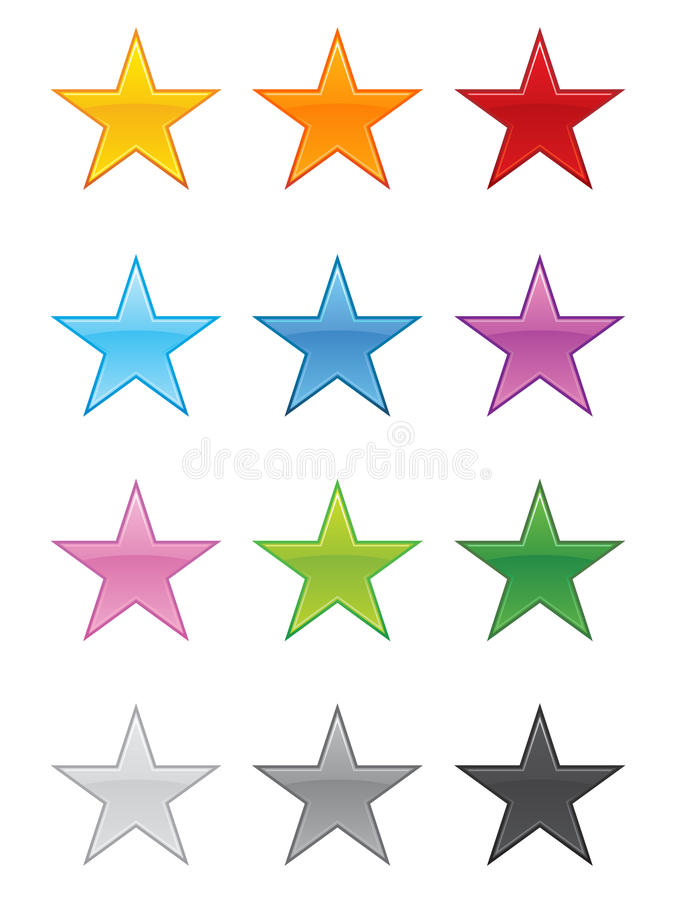 Start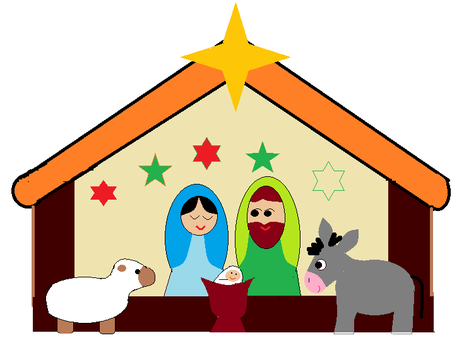 